La misión de la Secretaría General de Telecomunicaciones y Correos (GSTP) del Ministerio de Gobernanza Digital de Grecia es elaborar y aplicar la política nacional y el marco institucional para el desarrollo de una infraestructura de banda ancha resiliente, que permita fortalecer la economía y mejorar la accesibilidad de todos los ciudadanos a la información, sobre todo el acceso sin trabas a todos los servicios públicos digitales. Además, la GSTP representa al Gobierno de Grecia en los organismos europeos de normalización y otros organismos de normalización, coordina la participación de las instituciones académicas y de las partes interesadas en las actividades de normalización, apoya las iniciativas nacionales y realiza actividades de coordinación en los foros internacionales. Una de esas iniciativas nacionales consiste en el Centro para una Internet Más Segura (SIC) de Grecia.El SIC de Grecia trabaja en colaboración con todas las partes interesadas a escala nacional (Ministerios, autoridades policiales, proveedores de servicios de Internet, organizaciones no gubernamentales (ONG), uniones de consumidores, etc.) y las agrupa en un solo órgano unido, la Junta Asesora del Centro, que se reúne una vez al año. Se ocupa de diversos temas, a menudo conforme adquieren importancia de forma ad hoc (como la educación a distancia, que se convirtió en un tema fundamental durante el confinamiento, los problemas de salud mental y la exposición a contenidos de carácter sexual autogenerados como consecuencia del confinamiento por la COVID-19). Algunos de los temas tratados por el Centro son permanentes, mientras que otros se incluyen a medida que surgen. Algunos ejemplos de temas de interés son los siguientes: el sexteo, el ciberengaño pederasta (grooming), la utilización de medios sociales, el uso excesivo, el ciberacoso, la protección de los datos personales, la reputación en línea, las cámaras web, el phishing, los juegos en línea, los derechos de propiedad intelectual, las noticias falsas, la Internet de los juguetes, el sistema paneuropeo de clasificación por categoría de edad de los programas informáticos de ocio (PEGI), los conocimientos de los medios, los contenidos positivos en línea, los contenidos inapropiados, la imagen corporal, la higiene cibernética, los retos en línea, la extorsión sexual, la privacidad en línea, el Reglamento General de Protección de Datos (RGPD), la ciberseguridad, la incitación al odio, las compras en línea, el fraude en línea, la desintoxicación en línea, la autentificación de dos factores (2FA), el aprendizaje a distancia, la identidad en línea, la seguridad de las contraseñas, la violencia de género, etc. Esta lista es infinita y se amplía constantemente.Principales logros:1)	Realización de una campaña informativa a gran escala sobre ciberseguridad y protección contra el fraude en línea, en colaboración con la Agencia Nacional de Ciberseguridad del Ministerio de Gobernanza Digital. A este respecto, el SIC ya ha impartido y seguirá impartiendo diversos seminarios de formación sobre ciberseguridad (seguridad de los métodos de autenticación digital, prevención del fraude en línea, etc.) y temas de importancia en la era de la COVID-19. Además, se han elaborado y publicado dos vídeos cortos para promover los principales mensajes de la campaña. 2)	Estrecha colaboración con la Dependencia contra la Ciberdelincuencia de Grecia y participación ocasional en las reuniones de la Junta Asesora. A través de su línea telefónica de emergencia, SafeLine, el SIC de Grecia colabora con la Dependencia contra la Ciberdelincuencia de la policía griega y elabora informes sobre contenidos y actividades ilegales en Internet.3)	Participación en el taller del IGF2021 sobre atención a la brecha de género o eliminación de la brecha de género, en el que realizaron contribuciones la Sra. Maria Spyraki (diputada del Parlamento Europeo) y un miembro del grupo de jóvenes griegos.4)	Desde 2018, el SIC de Grecia es el punto de contacto nacional para la realización de las campañas relativas al Mes Europeo de la Ciberseguridad de la ENISA (ENISA ECSM).Principales dificultadesGrecia es un país que en los últimos años se ha transformado con rapidez y ha pasado a ser un centro internacional de negocios, como resultado de la visión del Gobierno de convertir a Grecia en una nación inteligente a fin de mejorar la calidad de vida de la ciudadanía y de aumentar su grado de felicidad. En diciembre de 2020, el Gobierno griego firmó la Declaración de Berlín sobre la sociedad digital y la administración digital basada en valores, con lo que reafirmó su compromiso –junto con otros Estados Miembros de la UE– de fomentar la transformación digital para que la ciudadanía y las empresas puedan aprovechar las ventajas y oportunidades que ofrecen las tecnologías digitales modernas.La pandemia de COVID-19 puso de manifiesto la vulnerabilidad de nuestras economías y sociedades y cambió radicalmente la función de los servicios digitales en nuestra vida cotidiana. Además, provocó un aumento de la demanda de servicios de conectividad, al dispararse el volumen de tráfico de datos casi en un 70%, pues la gente dependía por completo de los servicios digitales para trabajar y estudiar a domicilio, comunicarse con su familia y amigos o hacer compras en línea. Si bien la COVID-19 constituyó una enorme amenaza para la salud pública, ya que causó una importante morbilidad y mortalidad en la población, el Gobierno de Grecia reaccionó sin demora y convirtió la crisis en una oportunidad, estableciendo nuevas reformas para la transición digital del país, eliminando las barreras administrativas, creando un entorno favorable a la inversión, mejorando la gobernanza digital y adaptando las nuevas tecnologías.En el gráfico que figura a continuación, se muestran datos de los indicadores genéricos más recientes de la sociedad de la información para Grecia comparados con la media de la UE. Estos indicadores estadísticos se corresponden con los de Eurostat en el momento de la elaboración del gráfico. En Grecia, se han digitalizado más de 1 500 procesos administrativos en los últimos años, lo que ha dado lugar a 8,8 millones de transacciones en 2018 y a 567 millones de transacciones en 2021.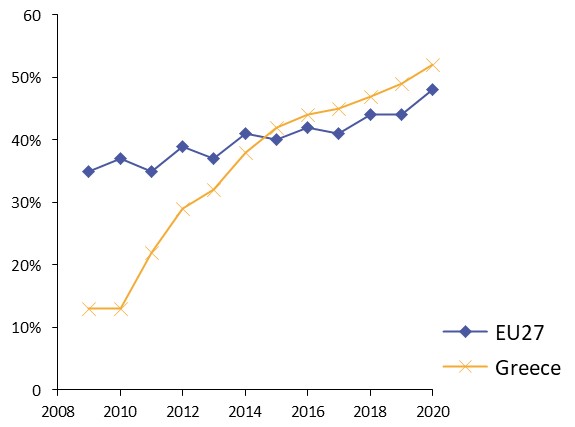 Porcentaje de personas que utilizan Internet para obtener información de las autoridades públicas en Grecia.Teniendo en cuenta los anteriores datos que muestran el vasto aumento de las transacciones digitales, el SIC de Grecia ha elaborado una campaña muy sólida, que incluye más de 50 entrevistas televisadas en un año, más de 600 artículos sobre seguridad en Internet, más de 200 elementos de material didáctico multimedia y la mejora de las colaboraciones con el Ministerio de Gobernanza Digital, el Ministerio de Educación, Investigación y Asuntos Religiosos y el Ministerio de Protección Civil. En dicha campaña se prevé también una estrecha colaboración del Ministerio de Gobernanza Digital con el coordinador del SIC de Grecia, que se desempeña como representante autorizado de Grecia en el Grupo de Expertos para una Internet más Segura para los Niños de la Comisión Europea.La protección de los niños es una preocupación de alcance mundial y Grecia apoya las Directrices de PIeL de la UIT, aprovechando la oportunidad para crear capacidad humana en ese ámbito, intensificando la cooperación con las partes interesadas nacionales al mismo tiempo que se entablan contactos con las partes interesadas de la comunidad europea y haciendo frente a los problemas de ejecución para la seguridad de los niños y los jóvenes en Internet. En este sentido, nuestra primera iniciativa, aparte de nuestra estrategia nacional en la materia, fue construir la infraestructura que permitiera conectar a cada escuela a Internet y a cada joven con la información. Para mejorar el grado de conectividad de las escuelas, las conexiones existentes se están actualizando de forma gradual a conexiones VDSL o de fibra, a través de la Red Escolar de Grecia (GSN) operada por GRNET.Una de las partes interesadas que puede intervenir a escala regional es la ENISA, la agencia europea especializada para la ciberseguridad, que está basada en Atenas y contribuye a la política cibernética de la UE, mejora la fiabilidad de los productos, servicios y procesos de las tecnologías de la información y la comunicación (TIC) mediante programas de certificación de la ciberseguridad, coopera con los Estados Miembros y los organismos de la UE y ayuda a Europa a prepararse para los desafíos del futuro en materia de ciberseguridad. La ENISA ha apoyado de forma activa la celebración del Día de la Internet Más Segura durante más de nueve años y ha puesto en marcha varios estudios relacionados con este ámbito, sobre privacidad y seguridad en las nubes de datos personales y sobre prácticas de higiene cibernética.A escala nacional, en nuestra colaboración con otras comunidades, nos hemos enfrentado a las siguientes dificultades principales:1)	Identificación de las tendencias emergentes: Debido a la pandemia de COVID-19, el SIC de Grecia se centra en determinar los riesgos y tendencias emergentes derivados de la crisis. Entre las principales cuestiones que se tienen en cuenta figuran: la exposición excesiva a contenidos sexualizados en línea y la producción de los mismos, la difusión de contenidos inapropiados o ilegales, la utilización excesiva de Internet y los juegos, los problemas de salud mental como consecuencia del uso de la tecnología en línea durante prolongados periodos de tiempo por los jóvenes y otras cuestiones relacionadas con la privacidad. Se elaboran materiales y se imparten sesiones de formación sobre los temas mencionados con el objetivo de poner de manifiesto, al mismo tiempo, los beneficios y las oportunidades que ofrece la tecnología digital.2)	Adopción de medidas para aumentar la confianza en los servicios digitales: La pandemia de COVID-19 desencadenó una transformación digital repentina y brusca, que obligó a las personas, los niños y los padres, a dar, literalmente de la noche a la mañana, un impulso digital a sus vidas. Esta transformación fue aún más brusca en las zonas rurales de Grecia, donde la madurez digital de la sociedad es inferior en comparación con las zonas urbanas y suburbanas. El SIC de Grecia adopta medidas para fomentar la confianza en la transformación digital y los servicios digitales, y de esta manera ayuda a las personas (en especial en las zonas rurales) a convertirse en usuarios más maduros y responsables de la tecnología digital.3)	Acercamiento a los grupos vulnerables, búsqueda de la inclusión: Aunque el SIC de Grecia siempre ha sido sensible a las cuestiones relativas a los grupos más vulnerables de la sociedad, impartir sesiones de formación especializada de manera más reestructurada en diferentes municipios y regiones es la clave para seguir identificando más grupos vulnerables que no siempre han recibido la atención adecuada.PropuestaPor conducto de esta contribución, se exhorta al Consejo de la UIT a que invite a los otros Estados Miembros a compartir con la Secretaría de la UIT y con el GTC-PIeL sus experiencias relacionadas con la protección de los niños frente a los riesgos emergentes en el espacio digital, así como las repercusiones de la pandemia que requieren una intervención especial a escala nacional, regional y mundial. Además, el Gobierno de Grecia pide a la UIT que intensifique la cooperación con la ENISA en este ámbito, centrándose en particular en la función que desempeñan las Directrices de PIeL de la UIT para garantizar la seguridad de los niños en la era digital en todo el mundo.______________Consejo 2022
Ginebra, 21-31 de marzo de 2022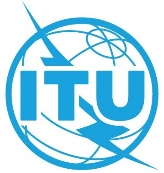 Punto del orden del día: PL 1.5Documento C22/77-S7 de marzo de 2022Original: inglésContribución de GreciaContribución de GreciaINTENSIFICACIÓN DE LAS LABORES POR LA SEGURIDAD
DE LOS NIÑOS EN LA ERA DIGITALINTENSIFICACIÓN DE LAS LABORES POR LA SEGURIDAD
DE LOS NIÑOS EN LA ERA DIGITALResumenEn esta contribución, al mostrar el gran aumento del acceso a los servicios digitales en Grecia durante la pandemia de COVID-19, se describe la función fundamental que desempeña el Centro para una Internet Más Segura (SIC) de Grecia, su participación proactiva en un taller del Foro para la Gobernanza de Internet (IGF2021) y su estrecha colaboración con la Agencia de la Unión Europea para la Ciberseguridad (ENISA).Acción solicitadaPor conducto de esta contribución, se exhorta al Consejo de la UIT a que invite a los otros Estados Miembros a compartir con la Secretaría de la UIT y con el Grupo de Trabajo del Consejo sobre la Protección de la Infancia en Línea (GTC-PIeL) sus experiencias relacionadas con la protección de los niños frente a los riesgos emergentes en el espacio digital, así como las repercusiones de la pandemia que requieren una intervención especial a escala nacional, regional y mundial. Además, el Gobierno de Grecia pide a la UIT que intensifique la cooperación con la ENISA en este ámbito, centrándose en particular en la función que desempeñan las Directrices de PIeL de la UIT para garantizar la seguridad de los niños en la era digital en todo el mundo.____________ReferenciaLa contribución de Grecia presentada en la 15ª reunión del GTC-PIeL: Documento CWG-COP-15/INF/1-E, descrito en el Informe de 2019 del GTC-PIeL, en el que se destacaban las actividades del Centro para una Internet Más Segura (SIC) de Grecia y los diversos programas adoptados a escala nacional en coordinación con otros asociados.